THIS FORM CAN BE USED TO LODGE A COMPLAINT WITH AN AIRLINE AND/OR A NATIONAL ENFORCEMENT BODY.Complaint submitted by:1 "Regulation 261/2004 applies to all flights operated by any airline from any EU airport and flights to an EU airport operated by any EU airline"2 A list of National Enforcement Bodies and further information on EU passenger rights may be found at: http://www.apr.europa.eu/3 or Iceland, Norway, Switzerland4 http://ec.europa.eu/consumers/redress/ecc_network/webcenters_en.htmComplaint concerning the following flight:Passenger details for flight detailed above:Please carefully read these definitions, and indicate with a cross [X] that which applies to this complaint.‘Long delay’ means when a flight does not depart until after the scheduled departure time by:two or more hours, for flights of up to 1500 km;three or more hours for intra-EU flights of 1,500 km and longer, or for other flights between 1501 and 3000 km;four or more hours, for all other flights.‘Cancellation’ means the non-operation of a flight that was previously planned.‘Denied boarding’ means a refusal by the airline to carry a passengers on a flight on which they hold a confirmed reservation and where have presented themselves for check-in and at the boarding gate not later than the time advised by the airline, tour operator or travel agent (if no time was indicated, not later than 45 minutes before the scheduled departure time). This does not include situations where the airline or its agent has reasonable grounds to deny passengers boarding, such as reasons of health, safety, and/or security, or in cases of inadequate travel documentation.‘Downgrading’ means the passenger involuntarily travelled in a class of service lower than the class of service for which they had a confirmed reservation.Did the passenger(s) hold a confirmed reservation on the flight concerned?YESNODid the passenger(s) present themselves at the check-in desk at the latest at the time indicated by the airline (or if no time was indicated: not later than 45 minutes before the published departure time of the flight)?YESNODid the passenger(s) present themselves at the boarding gate before the time indicated on the boarding card?YESNODid the airline provide the passenger(s) with information on their rights?YESNOI hereby declare that all of the information provided in this form is true and accurate in all respects and for all the passengers concerned.Signature(s) of all adult passengers :……………. ….IN CASE YOUR FLIGHT WAS DELAYED:Did you receive assistance from the airline or its agent during your long delay?YESWhat kind of assistance has been provided to you?MealsRefreshmentsPlace of accommodation (hotel or other) (in case the delay resulted in an overnight stay)Transfer between airport and place of accommodation (in case the delay resulted in an overnight stay)Communication facilities (telephone calls, fax or e-mail messages)Other services (please specify): …………………….NOIf the delay of your flight was of 3 hours of more after the arrival time originally scheduled, did you receive any financial compensation?YESNOAmount: € ………..If the delay of your flight was longer than 5 hours:Did your flight still serve a purpose?YESNOIn case your answer to the previous question is ‘no’ and in case your journey had already commenced: were you offered a seat on a flight back to your first point of departure?YESNOIn case you decided not to continue your journey, were you offered a refund?YESfor the whole ticket pricefor the non-used flight couponsNOIN CASE YOUR FLIGHT WAS CANCELLED BY THE AIRLINE:Were you informed about the fact that your flight was cancelledafter your arrival at the airport ?before you arrived at the airport ?less than 1 week before the planned departure time of your flight?between 7 days and 2 weeks before the planned departure time of your flight?more than 2 weeks before the original scheduled departure date of your flight?Were you offered an alternative flight?YESNOWere you informed about the reason why your flight was cancelled?YESWhat was the reason given to you?NO……………………………………………………..Did you receive assistance from the airline or its agent at the airport?YESWhat kind of assistance has been provided to you?MealsRefreshmentsPlace of accommodation (hotel or other) (in case the cancellation resulted in an overnight stay)Transfer between airport and place of accommodation (in case the cancellation resulted in an overnight stay)Communication facilities (telephone calls, fax or e-mail messages)Other services (please specify): …………………….NODid you receive any financial compensation for this cancellation?YESNOAmount: € ………..Were you offered the choice between a re-fund OR a re-routing to your final destination?YESNOI chose the refund optionI was offered a refund for the whole ticket priceI was offered a refund for non-used flight coupons [please specify]………………………………………………………………………………..I chose the rerouting option:………Only refund was offeredOnly re-routing to my final destination was offered [please specify]………………………………………………………………………………IN CASE YOU WERE DENIED BOARDING AGAINST YOUR WILL:Did the airline call for volunteers?YESNOI don’t knowDid you volunteer not to board the aircraft?YES	if so, the questions below do not applyNO	in this case, please answer next questionsDid the airline refuse your boarding for reasons of safety, security, health or inadequate travel documents?YESNOI don’t knowDid you present yourself at the boarding gate not later than the time indicated on your boarding pass?YESNODid you receive assistance from the airline or its agent after you were denied boarding?YESWhat kind of assistance has been provided to you?MealsRefreshmentsPlace of accommodation (in case the denied boarding resulted in an overnight stay)Transfer between airport and place of accommodation (in case the denied boarding resulted in an overnight stay)Communication facilities (telephone calls, fax or e-mail messages)Other services (please specify): …………………….NODid you receive any financial compensation after you were denied boarding against your will?YESNOAmount: € ………..Were you offered the choice between a re-fund OR a re-routing to your final destination?YESNOI chose the re-fund optionI was offered a refund for the whole ticket priceI was offered a refund for non-used flight couponsI chose the rerouting option:………Only refund was offeredOnly re-routing to my final destination was offered [please specify]…………………………………………………………………………………..IN CASE YOU WERE DOWNGRADED:I had a reservation in:First ClassBusiness ClassI actually travelled in:Business ClassEconomy ClassDid you receive any refund as a consequence of this downgrading?YESNOAmount: € ………..What was the price of your ticket? ……………….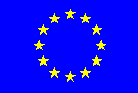 AIR PASSENGER RIGHTS EU COMPLAINT FORM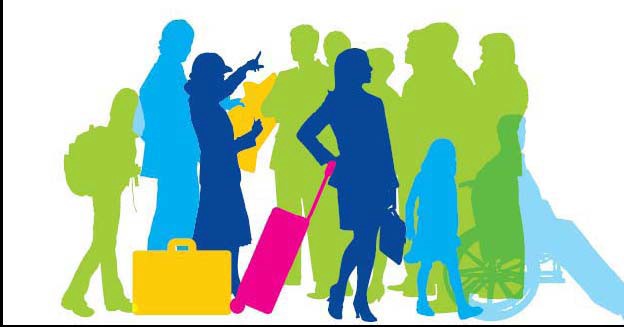 Name of PassengerPlease indicate if Adult, Child or Infant (less than 2 years)Please indicate if special assistance was required